 Akademia Języka Polskiego i Kultury 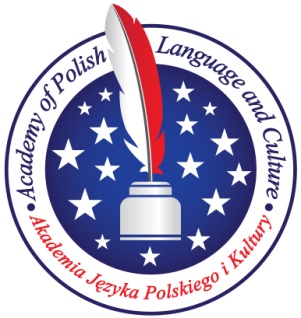 109 South Crest Avenue, Bartlett Illinois 60103                        847 769 9082    www.akademiajezykapolskiego.org						Szanowni Państwo, Akademia Języka Polskiego i Kultury pod patronatem Uniwersytetu im. Marii Curie Skłodowskiej w Lublinie wraz ze sponsorem, krakowską Szkołą Językową PROLOG, organizuje IV edycję konkursu biegłości językowej Stawiam na polski, który adresowany jest do uczniów klas licealnych szkół polonijnych w aglomeracji chicagowskiej.Celem konkursu jest promowanie polszczyzny wśród młodzieży i zachęcanie do zdawania egzaminu certyfikatowego z języka polskiego jako obcego na poziomie B2 (średnim zaawansowanym). Konkurs, jak w ubiegłym roku, odbędzie się w dwóch etapach: szkolnym i międzyszkolnym. Zadaniem uczniów będzie rozwiązanie testu wyboru sprawdzającego biegłość językową           w oparciu o podane zagadnienia. Testy zostały przygotowane przez wykładowców UMCS. Etap szkolny planowany jest na 03 lutego 2018 r. Do konkursu przystępują uczniowie wszystkich klas licealnych, którzy przebywają w USA minimum 5 lat. Uczniowie, którzy zdobyli I, II czy III miejsce w poprzednich latach, mogą uczestniczyć, ale wyniki ich nie będą wynagrodzone w obecnym konkursie,  jeśli by zajęli I, II czy III miejsce. Spośród nich każda     ze szkół wyłoni trzech zwycięzców do międzyszkolnego finału. Szkoły zobowiązane są do zgłoszenia nazwisk zwycięzców etapu szkolnego organizatorom konkursu drogą mailową do 11 lutego 2018 r. W konkursie finałowym udział weźmie pierwszych 20 zgłoszonych szkół. Uprzejmie informujemy, że zgłoszenia dokonane po dniu 11 lutego nie będą przyjmowane.Etap międzyszkolny-finałowy odbędzie się 17 lutego 2018 r. o godz. 10:30 w siedzibie Akademii Języka Polskiego i Kultury w Bartlett, która znajduje się pod adresem; 109 South Crest Avenue, Bartlett Illinois 60103W konkursie przewidziane są następujące nagrody:dyplomy dla każdego uczestnikaza zajęcie III miejsca - $75za zajęcie II miejsca - $100za zajęcie I miejsca - $150Wszelkie pytania prosimy kierować na adres mailowy szkoły akademiajezykapolskiego@gmail.com       z dopiskiem Stawiam na polski lub szkolny numer telefonu 847 769 9082